ПРАВИЛА ВНУТРЕННЕГО РАСПОРЯДКА ОБУЧАЮЩИХСЯ МБОУ СШ №56Общие положенияНастоящие Правила внутреннего распорядка обучающихся МБОУ СШ №56 (далее - Правила) разработаны в соответствии с Конвенцией ООН о правах ребёнка, Конституцией Российской Федерации, Федеральным Законом от 29.12.2012 № 273-ФЗ «Об образовании в Российской Федерации», Уставом Школы.Правила регламентируют права и обязанности обучающихся, их ответственность, определяют принципы совместной деятельности обучающихся и других участников образовательных отношений. Правила определяют основные нормы и правила поведения обучающихся в период обучения в Школе: во время школьных занятий, перемен, внеклассных и внешкольных мероприятий в пределах Школы и на её территории, а также в других местах при проведении мероприятий, связанных с ведением образовательной деятельности, устанавливают порядок поощрения учащихся и применения мер дисциплинарного взыскания.Правила способствуют поддержанию порядка в Школе, основанного на сознательной дисциплине и демократических началах организации образовательной деятельности.Настоящие Правила вступают в силу с момента их утверждения  и действует бессрочно, до замены их новыми Правилами.Права обучающихся 1. Обучающимся предоставляются права на:1) получение общедоступного и бесплатного в соответствии с федеральными государственными образовательными стандартами начального общего, основного общего и среднего общего образования;2) предоставление условий для обучения с учетом особенностей их психофизического развития и состояния здоровья, в том числе получение социально-педагогической и психологической помощи, бесплатной психолого-медико-педагогической коррекции;3) обучение по индивидуальному учебному плану, в том числе ускоренное обучение, в пределах осваиваемой образовательной программы в порядке, установленном локальными нормативными актами Школы;4) выбор факультативных и элективных  курсов, курсов внеурочной деятельности (сформированных с учётом социального заказа) из перечня, предлагаемого Школой;5) уважение человеческого достоинства, защиту от всех форм физического и психического насилия, оскорбления личности, охрану жизни и здоровья;6) свободу совести, информации, свободное выражение собственных взглядов и убеждений;7) каникулы в соответствии с календарным учебным графиком;8) перевод в другую образовательную организацию, реализующую образовательную программу соответствующего уровня, в порядке, предусмотренном федеральным органом исполнительной власти, осуществляющим функции по выработке государственной политики и нормативно-правовому регулированию в сфере образования;9) ознакомление со свидетельством о государственной регистрации, с Уставом школы, с лицензией на осуществление образовательной деятельности, со свидетельством о государственной аккредитации, с учебной документацией, другими документами, регламентирующими деятельность Школы;10) бесплатное пользование библиотечно-информационными ресурсами библиотеки школы;11) развитие своих творческих способностей и интересов, включая участие в конкурсах, олимпиадах, выставках, смотрах, физкультурных мероприятиях, спортивных мероприятиях, в том числе в официальных спортивных соревнованиях, и других массовых мероприятиях;12) открытую и немедленную оценку  знаний и умений, получение оценки по каждому предмету исключительно в соответствии со своими знаниями и умениями;13) заблаговременное уведомление о сроках и объемах письменных  и контрольных работ, в течение дня может быть проведена только одна контрольная работа.14) принятие участия в деятельности органов школьного и классного ученического самоуправления. 15) обращение  к  администрации школы (лично или через родителей (законных представителей)).16) поощрение за успехи в учебной, физкультурной, спортивной, общественной, научной, научно-технической, творческой, экспериментальной и инновационной деятельности2. Обучающиеся имеют право на посещение по своему выбору мероприятий, которые проводятся Школой и не предусмотрены учебным планом (данный пункт регламентируется Положением о порядке посещения обучающимися по своему выбору мероприятий МБОУ СШ №56). Привлечение обучающихся без их согласия и несовершеннолетних обучающихся без согласия их родителей (законных представителей) к труду, не предусмотренному образовательной программой, запрещается.3. Принуждение обучающихся, воспитанников к вступлению в общественные объединения, в том числе в политические партии, а также принудительное привлечение их к деятельности этих объединений и участию в агитационных кампаниях и политических акциях не допускается.4. Лицам, завершившим освоение образовательных программ среднего общего образования, успешно прошедшим государственную итоговую аттестацию и имеющим итоговые оценки успеваемости "отлично" по всем учебным предметам, изучавшимся в соответствии с учебным планом, образовательная организация одновременно с выдачей соответствующего документа об образовании вручает медаль "За особые успехи в учении", образец, описание и порядок выдачи которой устанавливаются федеральным органом исполнительной власти, осуществляющим функции по выработке государственной политики и нормативно-правовому регулированию в сфере образования.5. Лица, осваивающие основную образовательную программу в форме самообразования или семейного образования либо обучавшиеся по не имеющей государственной аккредитации образовательной программе, вправе пройти экстерном промежуточную и государственную итоговую аттестацию в Школе по соответствующей имеющей государственную аккредитацию образовательной программе. Указанные лица, не имеющие основного общего или среднего общего образования, вправе пройти экстерном промежуточную и государственную итоговую аттестацию в Школе по соответствующей имеющей государственную аккредитацию основной общеобразовательной программе, бесплатно. При прохождении аттестации экстерны пользуются академическими правами обучающихся по соответствующей образовательной программе.Охрана здоровья обучающихся1. Охрана здоровья обучающихся включает в себя:1) оказание первичной медико-санитарной помощи в порядке, установленном законодательством в сфере охраны здоровья;2) организацию питания обучающихся;3) определение оптимальной учебной, внеучебной нагрузки, режима учебных занятий и продолжительности каникул;4) пропаганду и обучение навыкам здорового образа жизни, требованиям охраны труда;5) организацию и создание условий для профилактики заболеваний и оздоровления обучающихся, для занятия ими физической культурой и спортом;6) прохождение обучающимися в соответствии с законодательством Российской Федерации периодических медицинских осмотров и диспансеризации;7) профилактику и запрещение курения, употребления алкогольных, слабоалкогольных напитков, пива, наркотических средств и психотропных веществ, их прекурсоров и аналогов и других одурманивающих веществ;8) обеспечение безопасности обучающихся во время пребывания в Школе;9) профилактику несчастных случаев с обучающимися во время пребывания в Школе;10) проведение санитарно-противоэпидемических и профилактических мероприятий.2. Школа создает условия для охраны здоровья обучающихся, в том числе обеспечивает:1) текущий контроль за состоянием здоровья обучающихся;2) проведение санитарно-гигиенических, профилактических и оздоровительных мероприятий, обучение и воспитание в сфере охраны здоровья граждан в Российской Федерации;3) соблюдение государственных санитарно-эпидемиологических правил и нормативов;4) расследование и учет несчастных случаев с обучающимися во время пребывания в Школе, в порядке, установленном федеральным органом исполнительной власти, осуществляющим функции по выработке государственной политики и нормативно-правовому регулированию в сфере образования, по согласованию с федеральным органом исполнительной власти, осуществляющим функции по выработке государственной политики и нормативно-правовому регулированию в сфере здравоохранения.5. Для обучающихся, осваивающих основные общеобразовательные программы и нуждающихся в длительном лечении, а также детей-инвалидов, которые по состоянию здоровья не могут посещать Школу организуетсяобучение на дому. Основанием для организации обучения на дому являются заключение медицинской организации и в письменной форме обращение родителей (законных представителей).Психолого-педагогическая, медицинская и социальная помощь обучающимся, испытывающим трудности в освоении основных общеобразовательных программ, развитии и социальной адаптации1. Психолого-педагогическая, медицинская и социальная помощь включает в себя:1) психолого-педагогическое консультирование обучающихся, их родителей (законных представителей) и педагогических работников;2) коррекционно-развивающие и компенсирующие занятия с обучающимися, логопедическую помощь обучающимся;3)  помощь обучающимся в профориентации, получении профессии и социальной адаптации.2. Психолого-педагогическая помощь оказывается детям на основании согласия в письменной форме их родителей (законных представителей).Обязанности и ответственность обучающихся1. Обучающиеся обязаны:1) добросовестно осваивать образовательную программу, выполнять индивидуальный учебный план, в том числе посещать предусмотренные учебным планом или индивидуальным учебным планом учебные занятия, осуществлять самостоятельную подготовку к занятиям, выполнять задания, данные педагогами;2) выполнять требования Устава Школы, Правил внутреннего распорядка обучающихся МБОУ СШ №56;3) заботиться о сохранении и об укреплении своего здоровья, стремиться к нравственному, духовному и физическому развитию и самосовершенствованию;4) уважать честь и достоинство других обучающихся и работников организации, осуществляющей образовательную деятельность, не создавать препятствий для получения образования другими обучающимися;соблюдать режим Школы, расписание занятий (уроков, факультативов, кружков, внеурочных занятий) не опаздывать и не пропускать занятий без уважительной причины;соблюдать чистоту в Школе и школьном дворе;беречь школьное здание, оборудование, имущество;экономно расходовать электроэнергию и воду; бережно относиться к результатам труда других людей;соблюдать порядок и чистоту в столовой, раздевалке, туалете; соблюдать законы жизнедеятельности классного коллектива и школьного самоуправления; немедленно информировать педагогического работника, ответственного за осуществление мероприятия, о каждом несчастном случае, произошедшим с ними или очевидцами которого они стали;2. Дисциплина в Школе поддерживается на основе уважения человеческого достоинства обучающихся, педагогических работников. Применение физического и (или) психического насилия по отношению к обучающимся не допускается.3. За неисполнение или нарушение Устава Школы, осуществляющей образовательную деятельность, Правил внутреннего распорядка обучающихся МБОУ СШ №56, к обучающимся могут быть применены  взыскания согласноПоложению о порядке применения к обучающимся и снятия с обучающихся мер дисциплинарного взыскания.Обучающимся запрещается:приносить в школу и на её территорию с любой целью, передавать или использовать любым способом оружие, взрывчатые или огнеопасные вещества, отравляющие и токсические вещества, газовые баллончики, колющие, режущие инструменты, ножи;использовать любые вещества, ведущие к взрывам и возгораниям;применять физическую силу для выяснения отношений или вымогательств;совершать любые действия, влекущие за собой опасность для окружающих, для собственной жизни и здоровья (кататься по перилам, бегать вблизи оконных проемов, по коридорам, лестницам и другим местам не приспособленных для игр, а также толкать друг друга, бросаться предметами и т.д.)употреблять грубые выражения по отношению к другим обучающимся и ко всем работникам школы;иметь неряшливый и вызывающий внешний вид;пользоваться во время уроков и внеклассных мероприятий мобильными телефонами и другими средствами связи;без разрешения педагогов уходить из школы и с её территории в урочное время, пропускать занятия без уважительных причин;покидать знание школы без сопровождения учителя в период учебного процесса (в том числе в рамках учебных занятий по физической культуре)выходить из класса на уроке без разрешения педагога;нарушать дисциплину на уроке и вне учебных занятий, порядок и тишину в коридорах во время учебных занятий и на переменах;курить в Школе и на её территории;портить и уничтожать имущество Школы, покушаться на собственность других обучающихся и школьного персонала;приобретение, передача, сбыт, хранение, ношение, использование «электронных сигарет» и принадлежностей к ним (сменные картриджи, заправка для картриджей, парогенераторы (атомайзеры) и аккумуляторы), предназначенные для совершения действий аналогичных процессу курения табачных изделий в школе и на ее территории.приобретение, передача, сбыт, хранение, ношение, использование насвая и табака сосательного (снюса).Демонстрация и распространение различных видов информации, в том числе из сети Интернет, причиняющих вред психическому здоровью окружающих. 	Поощрения обучающихся1)Обучающиеся  поощряются за:- успехи в учебе;- участие и победу в учебных, творческих конкурсах, спортивных состязаниях;- общественно полезную деятельность;                  -  благородные поступки.      2) Школа применяет следующие виды поощрений:- объявление благодарности;- награждение Почетной грамотой;- занесение фото обучающегося на стенд «Зажигаем звезды».Школьный режимДо начала занятий в школеОбучающиеся приходят в школу не позднее, чем за 15 минут до начала занятий. После входа в школу обучающиеся надевают сменную обувь. Обучающиеся 1-11 классов снимают в гардеробе верхнюю одежду. В гардеробе нельзя оставлять мобильные телефоны, деньги и другие ценные вещи. Администрация школы не несет ответственности за их сохранность.Обучающиеся занимают место в классе и готовятся к уроку.Внешний вид и стиль одежды регламентируется Положением  о школьной форме и внешнем виде обучающихся МБОУ СШ №56.Обучающиеся, опоздавшие на занятия, предъявляют дневник дежурному учителю или дежурному администратору для внесения уведомления родителями (законным представителям) о случае опоздания.На занятияхОбучающиеся входят в класс со звонком. Опаздывать на урок без уважительной причины не разрешается. При опоздании на урок по уважительной причине обучающимися следует постучаться, извиниться, изложить причину опоздания, когда это попросит педагога, не мешая ходу урока сесть за парту и включиться в работу.При входе педагога в класс обучающиесявстают в знак приветствия и садятся после того, как педагог ответит на приветствие и разрешит сесть. По требованию педагога обучающиеся подобным образом приветствуют любого взрослого, вошедшего в класс во время занятий.Во время урока нельзя шуметь, самовольно вставать с места, отвлекаться самому и отвлекать одноклассников от занятий посторонними разговорами, играми и другими, не относящимися к уроку делами. На уроках не разрешается жевать резинку, пользоваться мобильными телефонами, слушать плеер, пользоваться  другими отвлекающими от занятий предметами. Урочное время должно использоваться обучающимися только для учебных целей.Обучающиесяобязаны приходить на занятия со всеми необходимыми учебниками, тетрадями, пособиями, инструментами и письменными принадлежностями, находящимися в полной готовности для использования, и выполненным домашним заданием. В случае невыполнения задания обучающийся должен сообщить об этом педагогу до начала урока с указанием причины неготовности к уроку.Выходить из класса на уроке без разрешения педагога запрещается. В случае крайней необходимости обучающейся должен поднять руку и попросить разрешения у педагога.Если обучающейся хочет задать вопрос педагогу или ответить на вопрос педагога, он поднимает руку. Обучающиеся обязаны активно участвовать в уроке, следить за его ходом, отвечать на вопросы, предложенные педагогом; выполнять письменные работы (контрольные, самостоятельные, проверочные, домашние и т.д.) в соответствии с требованиями к оформлению, времени сдачи, вариантности.Обучающимся необходимо знать и соблюдать правила технической безопасности на уроках (особенно в спортивном зале, на спортивной площадке, кабинете технологии, физики, химии) и после уроков.Обучающиеся должны аккуратно вести дневник и подавать его при первом требовании педагога.В случае пропуска занятий обучающийся должен предъявить классному руководителю медицинскую справку или записку от родителей (законных представителей) о причине отсутствия на занятиях. В случае пропуска занятий более трех дней обучающийся обязан представить справку из медицинского учреждения.Сохранность школьного имуществаВсе обучающиеся обязаны беречь школьное имущество, бережно относиться к своим вещам и к вещам товарищей.В случае порчи имущества по вине обучающегося восстановление и ремонт его производится за  счет их родителей (законных представителей).Обучающиеся обязаны бережно относиться к зеленым насаждениям  на школьной территории и за её пределами.Учебники, книги, дневники школьников должны быть аккуратно обернуты.Все обучающиеся должны беречь учебники. Нельзя вырывать или загибать страницы, делать на книге пометки и рисунки.На переменах и после окончания занятий.Во время перерыва (перемен) обучающимся запрещается бегать по лестницам, вблизи оконных проемов, стеклянных витрин и в других местах, не приспособленных для игр.  Открывать без надобности краны и питьевые фонтанчики. Применять физическую силу к другим обучающимся: толкаться, пинать, наносить удары и т.п. Обучающиеся подчиняются требованиям педагогов. По окончанию занятий обучающийся обязан покинуть  школу в течение 20 минут, если далее не запланировано участие во внеклассном мероприятии, посещение школьных кружков и спортивных секций.Правила поведения в столовойОбучающиеся обслуживаются комплексным питанием и (или) в порядке живой очереди могут самостоятельно приобрести пищу в столовой, выполняют требования работников столовой, соблюдают порядок при покупке пищи. Проявляют внимание и осторожность при получении и употреблении горячих и жидких блюд.Находясь в столовой, обучающиеся подчиняются требованиям педагогов и работников столовой; занимают столы, отведенные для их класса.Во время еды в столовой обучающимся надлежит вести себя спокойно. Разговаривать во время еды следует негромко.Употреблять еду и напитки, приобретенные в буфете, разрешается только в столовой.Обучающимсяубирают со стола после принятия пищи. Обучающиесябережно относятся к имуществу школьной столовой.Запрещается приходить в столовую в верхней одежде.Правила поведения в библиотекеПри входе в библиотеку обучающийся соблюдает тишину.Обучающейся бережно относится к книгам и другим произведениям печати, полученным из фонда библиотеки.Книги возвращаются в установленные сроки, в опрятном виде. В случае необходимости обучающийся их ремонтируют (подклеивают, подчищают).Запрещается выносить из помещения библиотеки документы, не записанные в читательские формуляры.Запрещается делать в книгах пометки, подчеркивания, загибать страницы.Необходимо тщательно осмотреть книгу при получении и в случае обнаружения каких- либо дефектов сообщить об этом библиотекарю, который обязан сделать на них соответствующие пометки.Правила поведения в раздевалках спортивного залаОбучающиеся находятся в спортивных раздевалках только до и после урока физической культуры по разрешению педагога и под его контролем.Нахождение в раздевалках во время урока запрещено.Обучающиеся аккуратно размещают портфель, одежду и обувь.В раздевалках  нельзя бегать, толкаться, прыгать, шалить, т.к. они являются зоной повышенной опасности.Во время урокапедагог закрывает раздевалки на ключ.По окончании урока обучающиеся быстро переодеваются и покидают раздевалки. Использовать помещение раздевалок не по назначению запрещается.В случае пропажи или порчи вещей обучающийся немедленно сообщает об этом педагогу физической культуры или дежурному администратору.На занятия физической культурой обучающиеся допускаются только в спортивной форме и спортивной обуви.Без разрешения педагога в спортивный зал обучающиеся не входят. Обучающиеся, освобожденные от занятий физической культурой, обязательно присутствуют в зале.Правила поведения на территории школыНа территории Школы обучающиеся должны вести себя спокойно, не ходить по газонам, не сорить.Обучающиеся должны бережно относиться к школьному имуществу (мусорным урнам, спортивным сооружениям).Обучающиеся должны оберегать деревья, кустарники и цветы, посаженные на территории школы.Обучающимсязапрещено курение и распитие спиртных напитков на территории школыОбучающимся запрещается забираться на деревья, сооружения, пожарные лестницы, крыши.Обучающиеся обязаны соблюдать технику безопасности на спортивных площадках, футбольном поле школы.муниципальное бюджетное общеобразовательное учреждение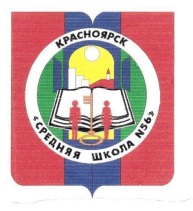 «Средняя школа № 56» (МБОУ СШ № 56)660111, г. Красноярск, пр. Ульяновский 34 А  тел.: (391) 224-35-86 е-mail: school56@krsnet.ru ОГРН 1022402484433  ИНН/КПП - 2465040810/246501001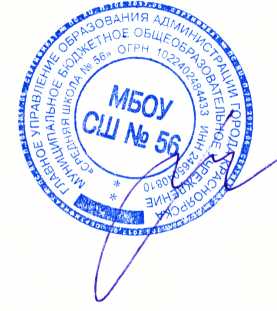 СОГЛАСОВАНОПредседатель Управляющего совета                     /О.А. Шишкина/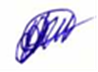 протокол №8от «26» августа  2019РАССМОТРЕНО
на  заседании Ученического советапротокол №6от «30» августа 2019